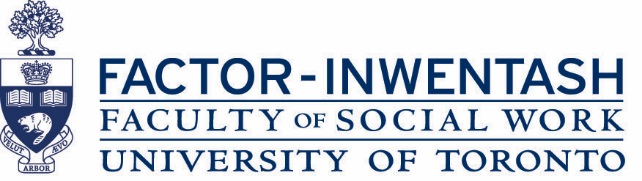 PhD Program Application Form for September 2021NAME (in full):		     APPLICANT NUMBER:	      ADDRESS:		     TELEPHONE:		     			     			     			(home)               		(work)               	               (cell)EMAIL ADDRESS:	     			 LANGUAGE(s) SPOKEN: 	     List name/contact information of an individual that we may contact if we are unable to reach you.NAME:     		     ADDRESS:		     TELEPHONE:		     			RELATIONSHIP:       Please indicate if you are submitting application documentation for (choose only one): OPTION 1					OPTION 2		What is your proposed area of study?       Are you applying to any of the Collaborative Specializations?			YES		NOIf yes, please specify      Have you applied for any Scholarship Programs (i.e. OGS, SSHRC)?		YES		NOIf yes, please specify       To what other graduate programs are you applying?       How did you find out about our program?  Freedom of Information and Protection of Privacy Act: www.rosi.utoronto.ca/fippa.php Website                                                                   Reputation                                                                Referred by Professor                                          Colleague/Family/Friend                                                Referred by University/Career Fairs                 Alumni                                                                        Social Media (Facebook/Instagram/Twitter)  Graduated from the University of Toronto              Other       Other       